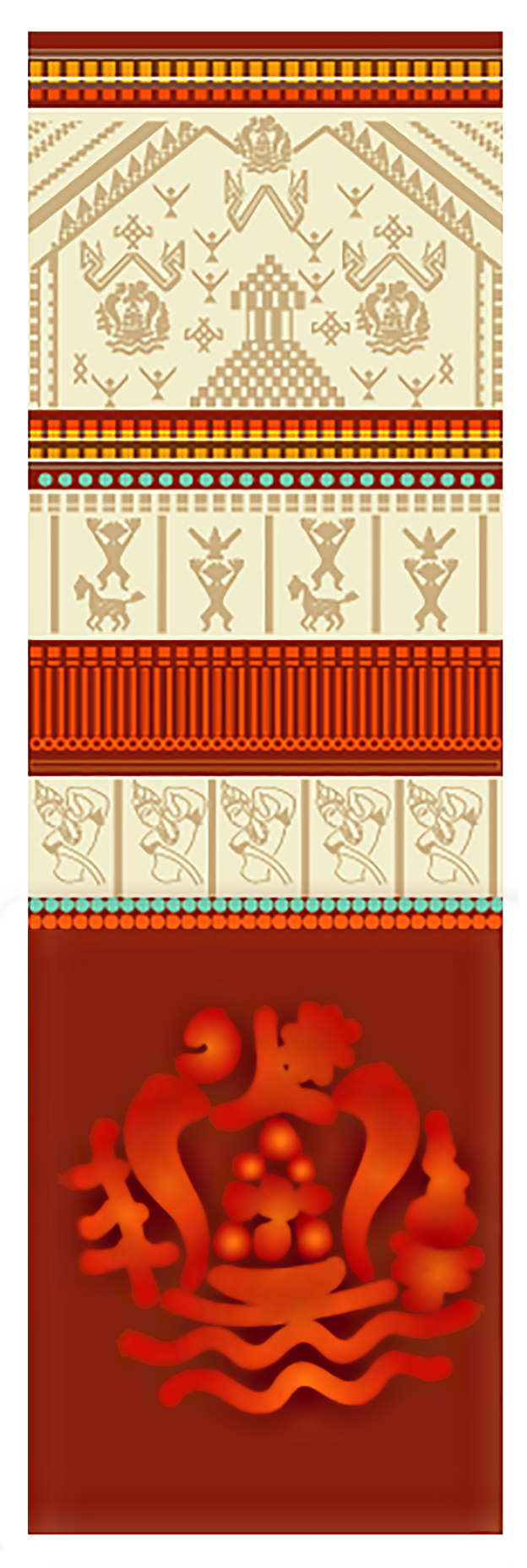 รูปที่ 1รูปที่ 2รูปที่ 3รูปที่ 4รูปที่ 5รูปที่ 6รูปที่ 7